KRYCÍ LIST NABÍDKY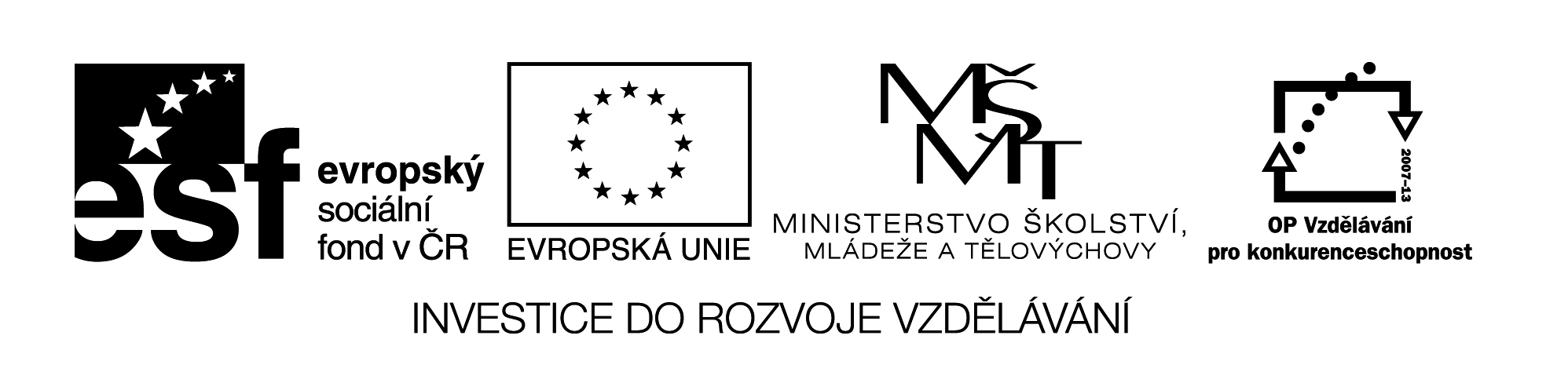 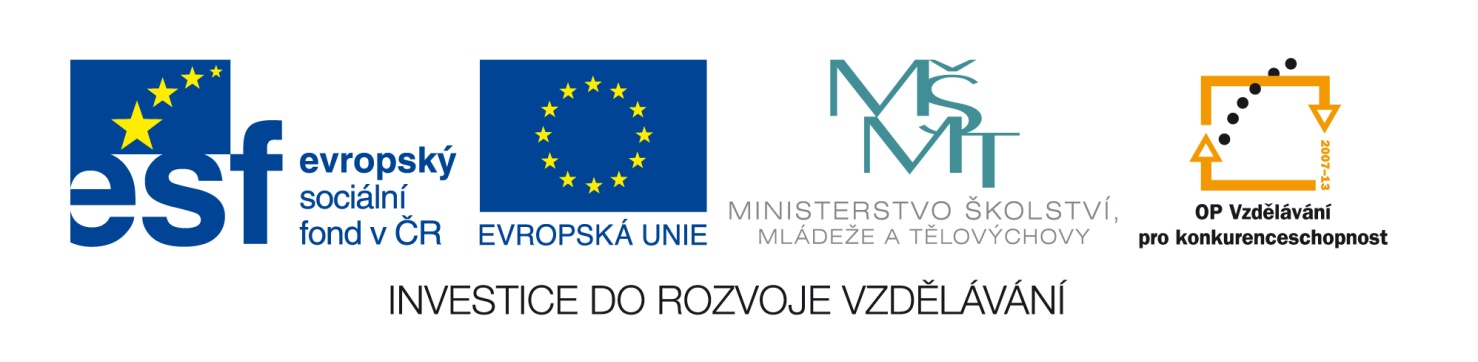 1.  Veřejná zakázka1.  Veřejná zakázka1.  Veřejná zakázka1.  Veřejná zakázka1.  Veřejná zakázkaZakázka malého rozsahu - Tato veřejná zakázka na služby se neřídí podle § 12 odst. 3 zákona č. 137/2006 Sb., o veřejných zakázkách, ve znění pozdějších předpisů.Zakázka malého rozsahu - Tato veřejná zakázka na služby se neřídí podle § 12 odst. 3 zákona č. 137/2006 Sb., o veřejných zakázkách, ve znění pozdějších předpisů.Zakázka malého rozsahu - Tato veřejná zakázka na služby se neřídí podle § 12 odst. 3 zákona č. 137/2006 Sb., o veřejných zakázkách, ve znění pozdějších předpisů.Zakázka malého rozsahu - Tato veřejná zakázka na služby se neřídí podle § 12 odst. 3 zákona č. 137/2006 Sb., o veřejných zakázkách, ve znění pozdějších předpisů.Zakázka malého rozsahu - Tato veřejná zakázka na služby se neřídí podle § 12 odst. 3 zákona č. 137/2006 Sb., o veřejných zakázkách, ve znění pozdějších předpisů.Zakázka malého rozsahu - Tato veřejná zakázka na služby se neřídí podle § 12 odst. 3 zákona č. 137/2006 Sb., o veřejných zakázkách, ve znění pozdějších předpisů.Zakázka malého rozsahu - Tato veřejná zakázka na služby se neřídí podle § 12 odst. 3 zákona č. 137/2006 Sb., o veřejných zakázkách, ve znění pozdějších předpisů.Zakázka malého rozsahu - Tato veřejná zakázka na služby se neřídí podle § 12 odst. 3 zákona č. 137/2006 Sb., o veřejných zakázkách, ve znění pozdějších předpisů.Zakázka malého rozsahu - Tato veřejná zakázka na služby se neřídí podle § 12 odst. 3 zákona č. 137/2006 Sb., o veřejných zakázkách, ve znění pozdějších předpisů.Zakázka malého rozsahu - Tato veřejná zakázka na služby se neřídí podle § 12 odst. 3 zákona č. 137/2006 Sb., o veřejných zakázkách, ve znění pozdějších předpisů. Název„Kancelářské potřeby - Čtenářské dílny“„Kancelářské potřeby - Čtenářské dílny“„Kancelářské potřeby - Čtenářské dílny“„Kancelářské potřeby - Čtenářské dílny“ Název„Kancelářské potřeby - Čtenářské dílny“„Kancelářské potřeby - Čtenářské dílny“„Kancelářské potřeby - Čtenářské dílny“„Kancelářské potřeby - Čtenářské dílny“2.  Základní identifikační údaje uchazeče2.  Základní identifikační údaje uchazeče2.  Základní identifikační údaje uchazeče2.  Základní identifikační údaje uchazeče2.  Základní identifikační údaje uchazeče Název organizace Název organizace Název organizace Sídlo/místo podnikání Sídlo/místo podnikání Sídlo/místo podnikání Tel./fax Tel./fax Tel./fax E-mail  E-mail  E-mail  IČ IČ IČ DIČ DIČ DIČ Spisová značka v obchodním rejstříku Spisová značka v obchodním rejstříku Spisová značka v obchodním rejstříku Osoba oprávněná jednat za zájemce Osoba oprávněná jednat za zájemce Osoba oprávněná jednat za zájemce Kontaktní osoba Kontaktní osoba Kontaktní osoba Tel./fax Tel./fax Tel./fax E-mail   E-mail   E-mail  3.  Nabídková cena 3.  Nabídková cena 3.  Nabídková cena 3.  Nabídková cena 3.  Nabídková cena bez DPHbez DPHDPHDPHvčetně DPH5. Osoba oprávněná za zájemce jednat5. Osoba oprávněná za zájemce jednat5. Osoba oprávněná za zájemce jednat5. Osoba oprávněná za zájemce jednat5. Osoba oprávněná za zájemce jednat Titul, jméno, příjmení       Titul, jméno, příjmení       Titul, jméno, příjmení       Funkce Funkce Funkce Podpis oprávněné osoby Podpis oprávněné osoby Podpis oprávněné osoby